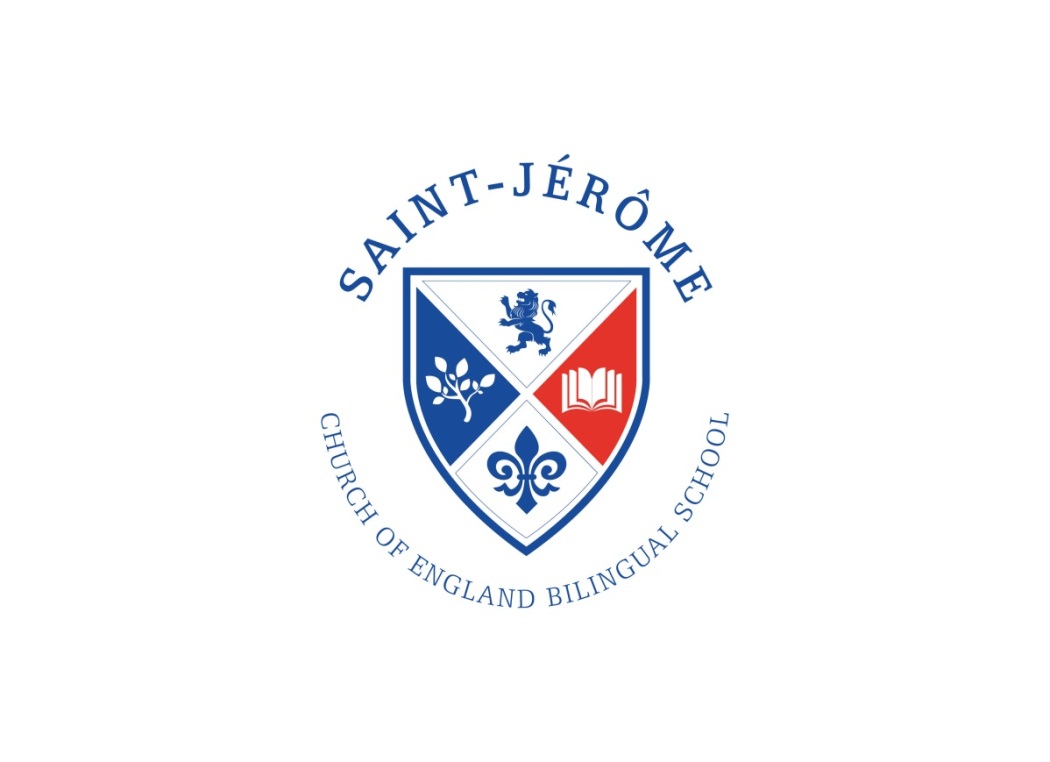             St Jérôme Church of England Bilingual School                             Job Description – Office ManagerWe have a vacancy for an Office Manager at our busy school office.  
The successful candidate will be required to work 37 hours per week for 39 weeks (term time only plus one week).Monday – Thursday 8.30 am – 5 pmFriday 8.30 am – 4.30 pmDirectly reporting to our School Business Manager and supporting and leading our Administration Assistant, we are seeking a candidate who can display the highest standards of accuracy, presentation, professionalism, care and discretion at all times.Responsibilities include but are not limited to:Fully support the school’s commitment to the safeguarding and welfare of childrenProvide a friendly, caring, professional and efficient first point of contact to all pupils, parents, staff, professionals and visitors to our schoolFully manage and administer all matters relating to pupil admissions and leavers including Reception intake and in year admissions plus attendance at the Admissions Committee annual meetingManage the HR function to include all matters relating to advertising posts, coordinating interviews, informing applicants of interview panel decisions and completing recruitment processesFully manage and administer our school’s MIS to the highest standard including adding new pupilsFully manage and administer all matters relating to Data Protection ensuring the school is fully compliant including record keeping and training of staff in liaison with the Data Protection Officer.Complete the school census and workforce censusAct as point of contact for individual music lessons via liaison with Harrow Music Service and families and to administer communication and paymentMaintain and administer all matters relating to safeguarding including processing DBS applications, safer recruitment, safeguarding training and maintaining the Single Central RegisterOversee all matters relating to attendance including first day calling and ensuring the correct codes are recorded in the class registers and absences authorised as completed by our Administrative AssistantBe fully conversant with, facilitate and monitor ParentPay and assist usersCoordinate school trips and events as directed by the teaching staff and senior leadersFully manage transition to KS3 of Year 6 pupilsProduce and respond to all correspondence including communication via email, text and regular enewsletterMaintain accurate and up to date communication systems with all stakeholdersContribute to the marketing and promotion of the school and effectively support the Christian and bilingual ethosKeep up to date with educational changes that impact administration dutiesPlan, develop, organise and monitor support systems and proceduresContribute to the development of administration policies and proceduresProvide support, advice and guidance on administrative issues to the Senior Leadership Team and Governing BodyEmbrace the whole school community joining in and facilitating organisation of events such as parents’ evenings, school fayres, sports events etc.Be a point of contact and liaison for the school’s PTFAAny other reasonable request at the discretion of our School Business ManagerThis job description may be adapted from time to time at the discretion of our Senior Leadership Team.               Person Specification – Office ManagerPrevious experience of working in a school office and have knowledge of school administration policies and proceduresWorking knowledge of school AdmissionsAbility to maintain an effective administrative environment and clerical systems whilst adhering to school policies and protocolsExceptional communication skills both oral and written plus an excellent telephone mannerMust be articulate, well-presented and supportive of the school’s Christian ethos and bilingualism Be welcoming and responsive to all visitors at all timesProven interpersonal skills and an ability to forge effectual professional relationships with all stakeholders of the schoolUncompromising attention to detail and ability to create a high standard of workBe reliable, dependable and have the ability to work with absolute discretionAbility to operate all software packages such as Parentpay, word, excel, PPT, Mac computers and the school’s MIS and other educational software packagesBe able to demonstrate flexibility and adaptabilityAbility to prioritise, plan, organise work and anticipate issues before they ariseBe able to work as part of a team and individually as needs dictateTo support and work in conjunction with the School Business Manager and Administration Assistant to create and maintain an outstanding school administration teamCommitment to equal opportunitiesKnowledge of HR procedures is desirable, plus an ability to liaise with the Schools HR provider and staff to administer HR mattersPossess GCSE (or equivalent) Maths and English minimum grade CWill be required to participate in training and other learning activities as directed by the Senior Leadership TeamSt Jérôme Church of England Bilingual School opened to pupils for the first time in September 2016 and as such is able to offer the successful candidate many opportunities to develop professionally as the school grows and establishes a new community in the centre of Harrow. We are able to offer an outstanding working environment with up to date technology and systems.The Governing Body supports ongoing professional development for all staff and if desired will support the successful candidate to undertake training and learning.  Members of staff are able to contribute to the Harrow LGPS and receive additional wellbeing benefits.